الجلسة العلمية الثانية من جلسات قسم اللغة العربيةبعنوان " أسرار لغة القرآن "إكمالاً لسلسلة الدورات العلمية المقامة من قبل قسم اللغة العربية بالتنسيق مع وحدة الأنشطة الطلابية والتي تقام كل أسبوعين وتخص اللغة العربية بمختلف فنونها وآدابها فقد تم التنسيق لإقامة ثاني الجلسات مع سعادة الدكتور أنور محمد السيد الأفندي تحت عنوان (أسرار لغة القرآن) , وكان ذلك في مقر قسم اللغة العربية في الحرم الجامعي في يوم الأربعاء الموافق 19/1/1436 هـ , وقد تحدث سعادته عن بعضٍ من لطائف اللغة العربية الواردة في القرآن الكريم التي تتفرد بها عن باقي لغات العالم .شهدت الجلسة تفاعلاً كبيراً من الحضور مما أضفى لها طابعاً خاصاً وحيوياً حيث قام بعض الحضور بطرح بعض الأسئلة على سعادة الدكتور وقد أجاب مشكوراً عن جميع تساؤلاتهم .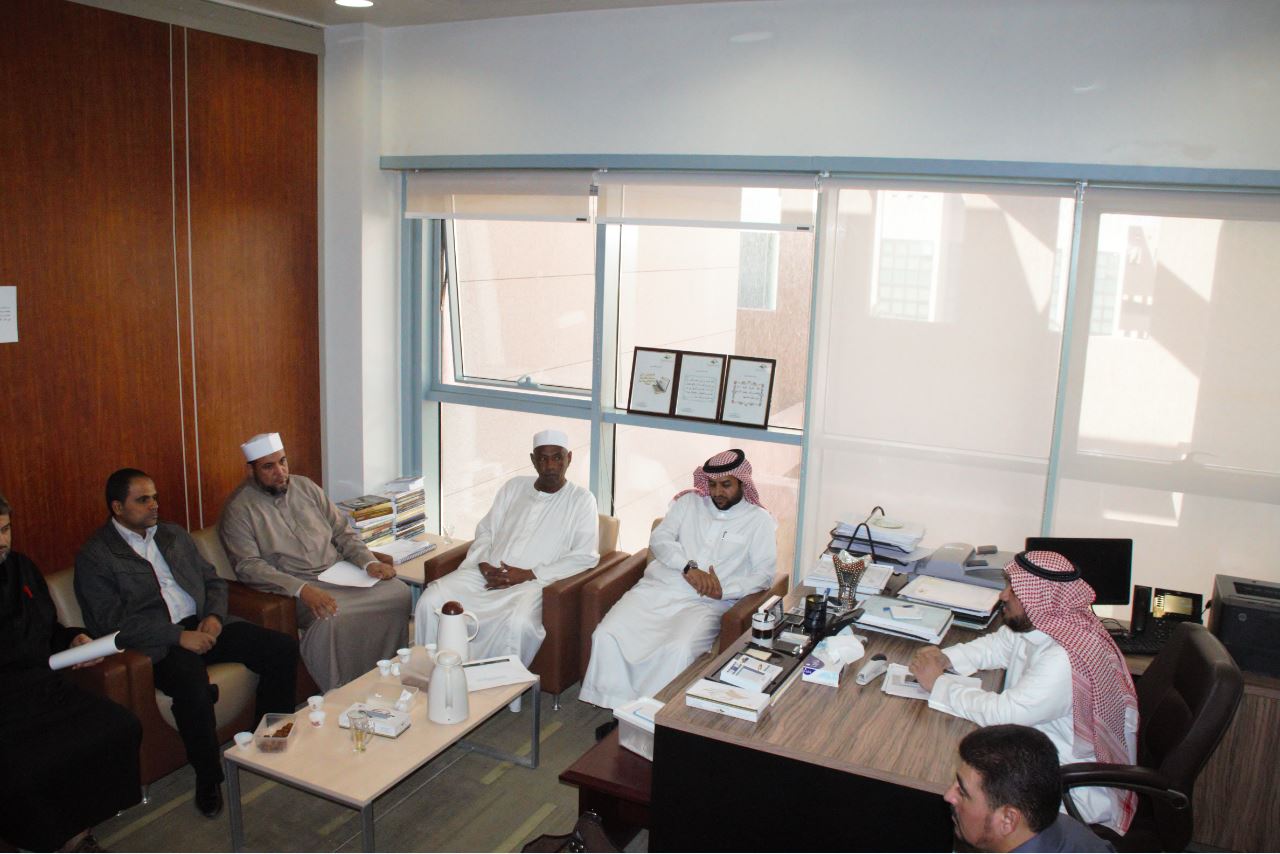 